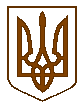 Баришівська  селищна  радаБаришівського  районуКиївської  областіVII скликання                                                                   Р І Ш Е Н Н Я                                                                                                                                                                                                                    12.10.2020                                                                                      № проектПро передачу  у приватну власністьземельної ділянки Інкулінець С.П.            На підставі ст.ст.12, 116, 118, 120, 186 та розділу  Х „Перехідні положення”  Земельного кодексу України, ст.377 Цивільного кодексу України,  ст.26 Закону України „Про місцеве самоврядування в Україні”, розглянувши заяву Інкулінець Світлани Петрівни, жительки м.Вишневе, вул.Козацька,7 кв.16  про передачу у приватну власність земельної ділянки для будівництва та обслуговування житлового будинку, господарських будівель і споруд, без зміни її цільового призначення,  враховуючи пропозиції комісії з питань  регулювання  земельних відносин, природокористування, планування території, охорони пам’яток, історичного та навколишнього середовища, селищна рада    					  в и р і ш и л а:        1.Передати Інкулінець Світлані Петрівні у приватну власність земельну ділянку площею 0,0460 га, кадастровий номер 3220255101:01:047:0034, для будівництва та обслуговування житлового будинку, господарських будівель і споруд  в смт Баришівка, вул.Центральна,113.        2.Інкулінець Світлані Петрівні провести реєстрацію права приватної власності на земельну ділянку відповідно до вимог чинного законодавства України.        3.Власник повинен використовувати земельну ділянку за цільовим призначенням, дотримуючись вимог Земельного кодексу України.        4.Оприлюднити рішення на офіційному веб-сайті Баришівської селищної ради        5.Контроль за виконанням  рішення покласти на земельну комісію з питань  регулювання  земельних відносин, природокористування, планування території, охорони пам’яток, історичного та навколишнього середовища.Селищний голова                                                  Олександр ВАРЕНІЧЕНКО